Questionnaire Les scores et labels : leurs rôles dans la consommationLes étudiants du Master « Sociologie d’enquête » (Université Paris Cité) vous sollicitent pour participer à la diffusion d’un questionnaire qu’ils ont conçu en lien avec un laboratoire de recherche universitaire. Ce questionnaire est consacré aux informations (labels, scores, notes…) qui sont associées aux produits de consommation. Par exemple, les produits alimentaires ont un label de Nutriscore, les appareils électroménagesr ont des labels de consommation énergétique. Jusqu’à quel point ces informations vous semblent-elles utiles ? …En premier lieu, pourriez-vous commencer par le compléter vous-même ?Et en second lieu, pourriez-vous en assurer la diffusion dans votre entourage, parmi vos amis et connaissances, ou dans les cercles ou réseaux sociaux auxquels vous êtes associés ? N'hésitez pas à le publier sur vos pages, réseaux, comptes...Voici les URL à indiquer à vos enquêtés :
- URL d'origine : http://enquetes2.sociologiedenquete.fr/limesurvey/index.php/363289?lang=fr
- Short URL : http://tinyurl.com/jckrk58f 
Vous pouvez utiliser l'une ou l'autre de ces URL. C'est équivalent. Vous pouvez aussi utiliser le QR code ci-dessous.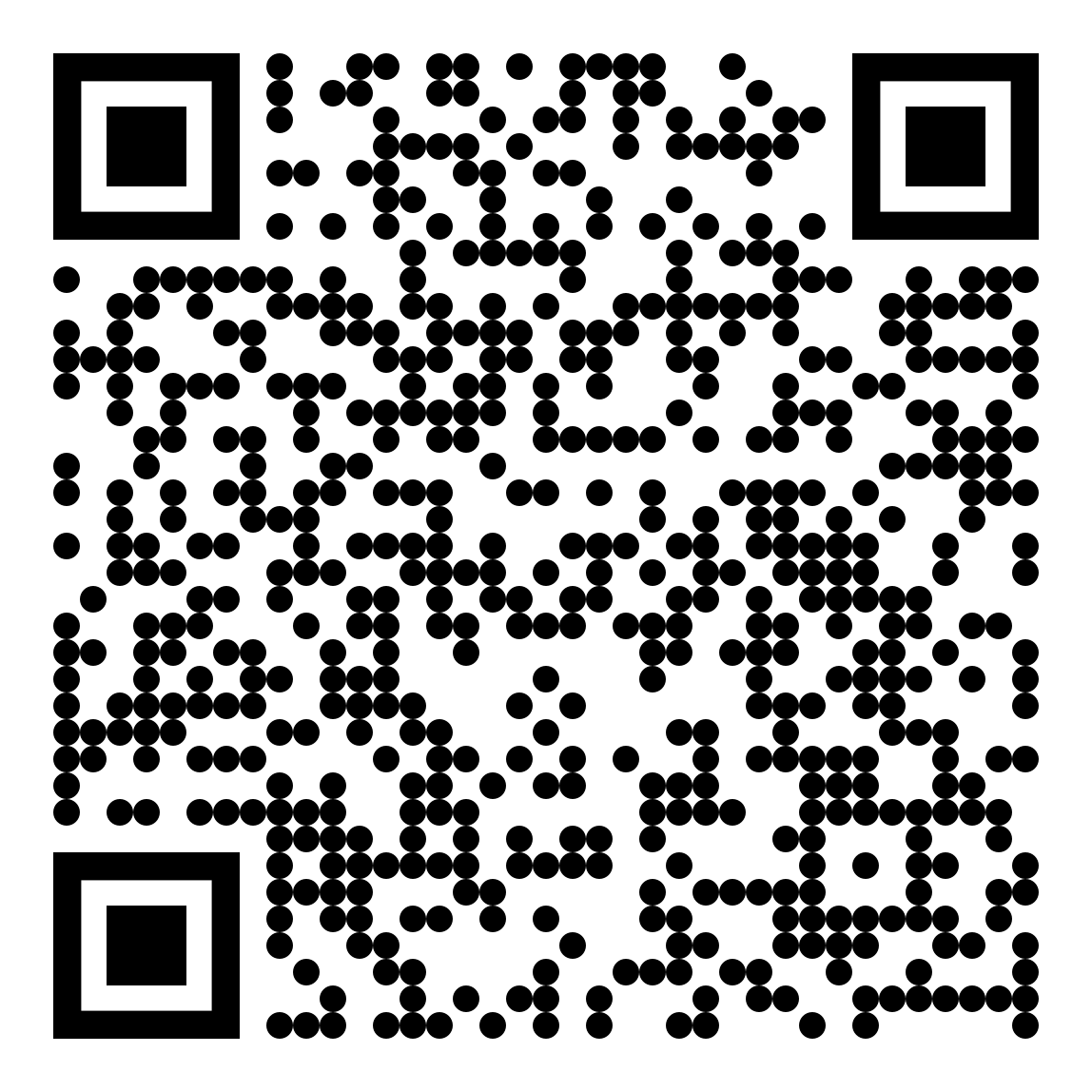 